IT Project ManagementSeptember 2021 ExaminationQuestion 1.   You have just been appointed to the newly created position of VP of IT at Gill Industries – a 60-year manufacturing company in Mohali. In your first meeting, the CEO, Mohinder Gill, has told you that he is unhappy with the present situation of disparate legacy IT systems in the company and wants them to be fully integrated. You had recommended that the company move to a Standard ERP System. As a first step, the CEO has asked you to assess the Feasibility of this initiative.What types of feasibility studies will you perform and what would they assess? Prepare a 2-Page Executive Summary of the outcomes of the Feasibility Study to serve as a basis for a detailed discussion with the CEO and the rest of the Leadership.  (10 Marks)Ans 1.IntroductionAs Vice President of an established business in Mohali, the researcher has been hired by the company. The CEO stated that he desired a network that was integrated with other systems. The researcher recommended that an enterprise resource planning system (ERP) be used. The feasibility of investigating this matter is discussed in greater detail in the following section, organized as an executive summary. Its Half solved onlyBuy Complete from our online storehttps://nmimsassignment.com/online-buy-2/NMIMS Fully solved assignment available for session September 2021,your last date is 28th Aug 2021.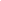 Lowest price guarantee with quality.Charges INR 199 only per assignment. For more information you can get via mail or Whats app also
Mail id is aapkieducation@gmail.comOur website www.aapkieducation.comAfter mail, we will reply you instant or maximum1 hour.Otherwise you can also contact on ourwhatsapp no 8791490301.Contact no is +91 87-55555-879Question 2. You are a consultant to Capital Veda Insurance Ltd. You are required to prepare the RFP to be issued to System Integrators for implementing a Core Insurance Platform – Applied Epic or Guidewire, and integrating it to Capital Veda’s existing Systems - D365 ERP & D365 CRM. Present the 3-page executive summary of the RFP with all requisite sections.  For additional information re: the specific products, you may refer the company websites.                                                                       (10 Marks)Ans 2.IntroductionThe researcher works as a consultant for the insurance company that was the subject of the survey. The company requested that the consultant issue a request for proposals (RFP) to system integrators to implement a platform of core insurance for the company. The integration of the RFP follows this into the company's information technology system. The following is the executive summary that is Question 3. Mr. Chandy, CEO of Chengashery Cooperative Bank has convened a meeting for all the CxOs to discuss the bank’s IT Strategy Roadmap. At this meeting Mr. Vijay Kumar, the newly appointed CIO has announced his intention to embark on an Application Modernization Program to update all of the Bank’s Legacy (Non-Core) Applications.  In  this  regard,  Mr.  Vijay  Kumar  has  stated  that  he  intends  to Outsource the Development and ongoing Maintenance & Support of these Applications to a 3rd  party IT Partner. Mr. Moideen, the COO of the company is skeptical and asks if Mr. Vijay Kumar has considered all the issues involved. When  Mr.  Chandy,  asked  him  if  he  had  specific  concerns,  Mr.  Moideen immediately said "I see two issues that need detailed discussion… (1) How will we ensure a Smooth Transition and Implementation and (2) How will we maintain Confidentiality of Information?"How will Mr. Vijay Kumar respond to Mr. Moideen’s queries ona. Smooth Transition and Implementation?    (5 Marks)b. Confidentiality of Information?    (5 Marks)IntroductionAny bank's technological strategy and the concept of utilizing that technology to advance the bank's overall business strategy are critical components of the organization. However, 47 percent of company executives believe that information technology is not assisting them in meeting their BProtecting information against unintentional and illicit access, disclosure, and theft is referred to as confidentiality. It is about how we protect the privacy of data and who has the right to see, share, and use that information when we talk about privacy. Details with minor confidentiality issues may be considered "public" or otherwise not dangerous if it is disclosed to a larger 